ΘΕΜΑ 2Στο παρακάτω σχήμα το τετράπλευρο ΑΒΓΔ είναι παραλληλόγραμμο και το ΑΓΔΕ είναι ορθογώνιο. Να αποδείξετε ότι:α) το σημείο Α είναι μέσο του ΒΕ,	                (Μονάδες 8)β) το τρίγωνο ΒΕΓ είναι ισοσκελές,	                (Μονάδες 9)γ)  .	                (Μονάδες 8)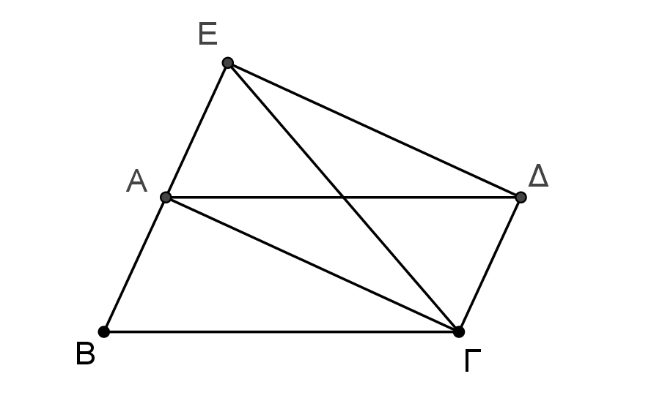 